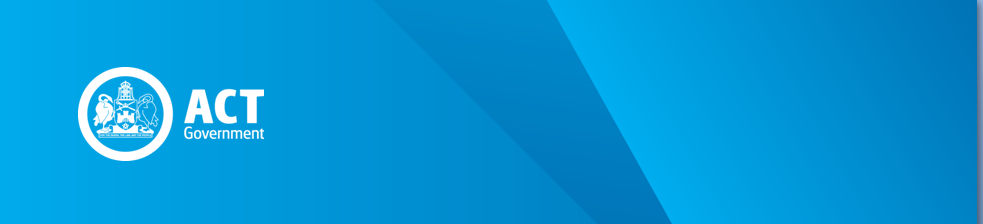 This form is to be used to transfer a residential bond from one premise to another under the Residential Tenancies Act 1997. Email completed forms to: rb@act.gov.au. Electronic signatures will NOT be accepted.New Rented Premises detailsBond and tenancy details for new premisesBond amount detailsTenant details: This form cannot be used to change the tenant/s listed on the bondAgency details (or lessor details when no agency) – Agent of lessor must sign to approve transfer of premisesIf completing this form by hand please use a black pen only.This office will not process this form if it is not completed in full.Any alteration to information provided on this form must be struck through with a black pen.  Substitute information must be clear and all parties must sign in the margin.  Do not use correction fluid or tape.All tenants currently registered on the bond must be listed and sign on page one of this form.If the bond amount is to increase, submit the form and a notification will be issued to you to make an additional payment to the new bond. This office will not process this form if the payment for the difference is included as part of a Bulk Bond Lodgement. A separate payment must be provided.All persons referred to on this form must sign in the relevant section.  This form is unable to be processed if not signed by all persons.CONTACT DETAILS AND LODGEMENT INFORMATIONEmail completed application forms to: rb@act.gov.au with the property address as the subject header.For further information on rental bonds refunds visit our website www.revenue.act.gov.au/rental-bonds or contact us by phone on (02) 6207 0028.PRIVACY INFORMATION: The Residential Tenancies Act 1997 authorises the collection of the information required by this form and will be handled in accordance with the Information Privacy Act 2014.  Information may also be disclosed to the Commissioner of Social Housing where a Housing ACT bond loan exists over the bond under the Housing Assistance Act 2007. De-identified information is regularly released to the Real Estate Institute of Australia for research and statistical purposes.Please read our Privacy Policy which sets out how personal information is collected, used and disclosed by the Commissioner for ACT Revenue and the ACT Revenue Office, how you may access and seek correction of your personal information, and how you may complain about breaches of privacy.Current Rented Premises detailsBond Lodgement Number (if known):Unit numberStreet numberStreet nameSuburbPostcodeUnit numberStreet numberStreet nameSuburbPostcodeDwelling Type (please circle)Number of bedroomsSeparate House	Townhouse/Semi-detached	Flat/unitCurrent bond amount heldNew bond amountBond amount to pay or refundNew premises weekly rentCommencement date of new tenancyFull NameContact Phone Postal AddressSignatureEmail DateFull NameContact Phone Postal AddressSignatureEmail DateFull NameContact Phone Postal AddressSignatureEmail Date